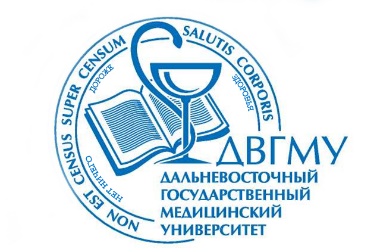 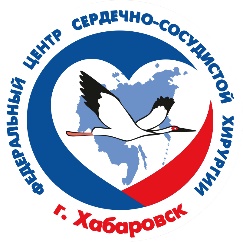 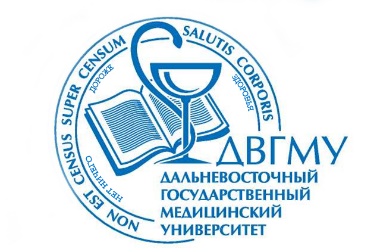 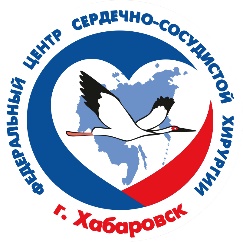 Сателлитный курс«Внезапная сердечная смерть и фибрилляция предсердий – основные проблемы современной аритмологии»В рамках VI Ежегодной научно-практической конференции ФЦССХ г. Хабаровск«Многопрофильный междисциплинарный подход в сердечно-сосудистой хирургии»20.10.2017Учебная комната 4.0610:00 - 10:50Внезапная остановка сердца и внезапная сердечная смерть: стратификация риска, профилактика и спасениеН.М. Неминущий, д.м.н., профессор кафедры Сердечно-сосудистой хирургии Первого МГМУ им. И.М. Сеченова Минздрава России10:50 - 11:10Возможные пути организации спасения при внезапной остановке сердцаН.М. Неминущий, д.м.н., профессор кафедры Сердечно-сосудистой хирургии Первого МГМУ им. И.М. Сеченова Минздрава России11:10 - 11:30Пациент после инсульта неустановленной этиологии: чем может помочь имплантируемый кардиомонитор?Н.М. Неминущий, д.м.н., профессор кафедры Сердечно-сосудистой хирургии Первого МГМУ им. И.М. Сеченова Минздрава России11:30 - 11:50ЭКС у пациентов с ФП. Роль кардиостимуляции у этой группы пациентов. Имеет ли значение выбор модели ЭКС?Н.М. Неминущий, д.м.н., профессор кафедры Сердечно-сосудистой хирургии Первого МГМУ им. И.М. Сеченова Минздрава России11:50 - 12:10Пациент с СССУ и имплантированным ЭКС: часто ли мы пропускаем ФП? Д. Токмаков, Medtronic12:10 – 12:40Пациент после абляции ФП (РЧА и крио): всегда ли мы видим истинную эффективность?Х.А. Бшарат, к.м.н, ФГБУ ФЦССХ Минздрава России, г. Хабаровск12:40 – 13:10Современные протоколы лечения пароксизмальной ФП. Новые технологии для максимально эффективной изоляции легочных вен.Х.А. Бшарат, к.м.н, ФГБУ ФЦССХ Минздрава России, г. Хабаровск13:10 – 13:30Дискуссия